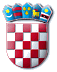 REPUBLIKA HRVATSKAMINISTARSTVO RADA, MIROVINSKOGA SUSTAVA, OBITELJI I SOCIJALNE POLITIKEOPIS POSLOVA I PODACI O PLAĆI RADNOG MJESTAPO JAVNOM NATJEČAJU  ZA IMENOVANJE RAVNATELJA/ICE UPRAVE ZA TRŽIŠTE RADA I ZAPOŠLJAVANJEKLASA: 112-02/22-02/01, URBROJ: 524-02-01-01/3-22-1, od 22. kolovoza 2022. godineZagreb, 2. rujna 2022. godineOPIS POSLOVA:Izvod iz Pravilnika o unutarnjem redu Ministarstva rada, mirovinskoga sustava, obitelji i socijalne politike-	upravlja radom Uprave (organizira, koordinira, prati i nadzire obavljanje poslova u ustrojstvenim jedinicama Uprave) i obavlja poslove upravljanja ljudskim potencijalima u Upravi;-	neposredno obavlja najsloženije poslove koji se odnose na upravna područja iz djelokruga Uprave; -	prati stanje i predlaže mjere i radnje koje je potrebno poduzeti radi rješavanja problema u upravnim područjima iz djelokruga Uprave (donošenje i izmjene propisa i drugih akata); -	sudjeluje u radu stručnih radnih skupina i drugih radnih tijela Vlade Republike Hrvatske i radnih tijela Hrvatskog sabora, povjerenstava i radnih skupina za izradu propisa, strategija, akcijskih planova i drugih akata iz djelokruga Uprave; -	surađuje s drugim tijelima državne uprave, drugim državnim tijelima, institucijama i međunarodnim organizacijama u području od značaja za rad Uprave;-	odgovora za zakonitost rada i postupanja, kvalitetno i pravodobno obavljanje svih poslova iz djelokruga Uprave;-	obavlja druge poslove po ovlaštenju i nalogu nadređenih.PODACI O PLAĆI RADNOG MJESTA:Na temelju članka 108. Zakona o državnim službenicima i namještenicima („Narodne novine“, broj 27/01), a u vezi s odredbom člankom 144. stavkom 2. Zakona o državnim službenicima („Narodne novine“, broj 92/05, 107/07, 27/08, 34/11, 49/11, 150/11, 34/12, 49/12 – pročišćeni tekst, 37/13, 38/13, 138/15 – Odluka Ustavnog suda Republike Hrvatske, 61/17, 70/19 i 98/19), plaću radnog mjesta ravnatelja koji upravlja upravnom organizacijom u sastavu ministarstva čini umnožak koeficijenta složenosti poslova radnog mjesta koji, sukladno članku 151.a stavku 1. točki 10. Zakona o državnim službenicima iznosi 3,700 i osnovice za izračun plaće, uvećan za 0,5% za svaku navršenu godinu radnog staža. Osnovica za izračun plaće državnih službenika i namještenika utvrđena je Kolektivnim ugovorom za državne službenike i namještenike („Narodne novine“, broj 56/22) te od 1. svibnja 2022. godine, iznosi 6.286,29 kuna bruto.VRIJEME I MJESTO ODRŽAVANJA RAZGOVORA (INTERVJUA) BITI ĆE OBJAVLJENI NAJMANJE PET DANA PRIJE DANA ODREĐENOG ZA RAZGOVOR (INTERVJU), NA MREŽNIM STRANICAMA MINISTARSTVA, RADA, MIROVINSKOGA SUSTAVA, OBITELJI I SOCIJALNE POLITIKE: https://mrosp.gov.hr. 